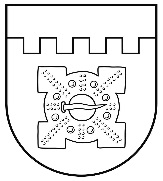 LATVIJAS REPUBLIKADOBELES NOVADA DOMEBrīvības iela 17, Dobele, Dobeles novads, LV-3701Tālr. 63707269, 63700137, 63720940, e-pasts dome@dobele.lvDobelēaPSTIPRINĀTSar Dobeles novada domes2023. gada 23. februāra lēmumu Nr.49/3Grozījums:Dobeles novada domes 2024. gada 29. februāra lēmums Nr.32/3 “Par nolikuma “Grozījumi nolikumā “Par finansiāla atbalsta piešķiršanas kārtību kultūras projektiem Dobeles novadā”” apstiprināšanu”. NOLIKUMSPar finansiāla atbalsta piešķiršanas kārtību kultūras projektiem Dobeles novadā Izdots saskaņā arPašvaldību likuma 4. panta  pirmās daļas 5. punktu,50. panta pirmo daļuVispārīgie jautājumiDobeles novada pašvaldība (turpmāk – Pašvaldība) šajā nolikumā noteiktajā kārtībā piešķir finansiālu atbalstu kultūras projektiem Dobeles novada tēla veidošanai un popularizēšanai, kultūras nozares attīstībai, atbalstot uz rezultātu vērstas kolektīvas vai individuālas kultūras aktivitātes. Izglītības, kultūras un sporta komitejai ir tiesības noteikt katra nākamā gada budžetā atbalstāmās prioritātes kultūrā.Projektu konkursam paredzēto finansējumu Dobeles novada dome (turpmāk – Dome)  apstiprina kārtējā budžeta gada ietvaros Dobeles novada Kultūras pārvaldes (turpmāk – Pārvalde) budžeta tāmē.Finansējuma piešķiršanas mērķi ir:sekmēt kultūras pasākumu un kultūras produktu pieejamību Dobeles novada iedzīvotājiem;veicināt novada iedzīvotāju aktivitāti un radošumu caur kultūras pasākumiem un veicināt kultūras produktu attīstību;uzturēt un attīstīt kultūras tradīcijas Dobeles novadā;popularizēt Dobeles novadu;stiprināt kopienas, iesaistot tās kultūras pasākumu vai kultūras produktu attīstībā. 4. Projekta pieteikumus var iesniegt:4.1.	biedrības un nodibinājumi (turpmāk - NVO), kuru iesniegtie projekti atbilst finansējuma piešķiršanas mērķiem un kuru juridiskā adrese ir Dobeles novada administratīvajā teritorijā;4.2.	fiziskas personas, kuru deklarētā dzīvesvieta ir Dobeles novada administratīvajā teritorijā un kuru iesniegtie projekti ir par izpētes un jaunrades procesiem un atbilst finansējuma piešķiršanas mērķiem; 4.3. 	iedzīvotāju iniciatīvu grupas, ja vienlaikus izpildās visi turpmākie  nosacījumi:  4.3.1. 	dalībnieki ir vismaz piecas pilngadīgas personas;4.3.2. 	katrs dalībnieks ir deklarējis savu dzīvesvietu Dobeles novada administratīvajā teritorijā;4.3.3. 	projektus īstenos Dobeles novada administratīvajā teritorijā.(Ar grozījumiem, kas izdarīti ar Dobeles novada domes 29.02.2024. lēmumu)5. Domes izveidotā Finansiālā atbalsta piešķiršanas kultūras projektiem komisija (turpmāk – Komisija) pirms konkursa izsludināšanas nosaka piešķirtā finansiālā atbalsta maksimālo apjomu vienam projektam atbilstoši budžetā paredzētajam finansējuma apmēram.Projektu pieteikumu iesniegšanas kārtība6. Projektu konkurss tiek izsludināts vismaz 1 (vienu) reizi gadā pēc budžeta apstiprināšanas. Ja finansējums netiek apgūts, Komisija lemj par nākamo kārtu izsludināšanu. 7. Informācija par projekta pieteikuma iesniegšanas termiņiem tiek ievietota Dobeles novada pašvaldības mājaslapā  www.dobele.lv un vietējā laikrakstā. 8. 	Datorrakstā aizpildītu pieteikuma veidlapu (1. pielikums) jāiesniedz:8.1. 	papīra formātā klātienē kādā no Dobeles novada valsts un pašvaldības vienotajiem klientu apkalpošanas centriem (turpmāk – VPVKAC):8.1.1.	Brīvības ielā 15, Dobelē, Dobeles novadā;8.1.2. 	Jelgavas ielā 1, Aucē, Dobeles novadā;8.1.3. 	„Zelmeņos”, Tērvetes pagastā, Dobeles novadā.8.2. 	nosūtot pa pastu uz adresi: Dobeles novada Kultūras pārvalde, Brīvības iela 15, Dobele, Dobeles novads, LV -3701. Datums uz pasta nosūtīšanas zīmoga nedrīkst būt vēlāks par pieteikumu iesniegšanas termiņa beigām;8.3.	elektroniska dokumenta formā, nosūtot uz Pašvaldības elektroniskā pasta adresi kultura@dobele.lv. Pieteikums un tam pievienojamie dokumenti parakstāmi ar drošu elektronisko parakstu, kas satur laika zīmogu, atbilstoši Elektronisko dokumentu likumam.9. 	 Par pieteikumā sniegto ziņu patiesumu atbild iesniedzējs.10. Projekta pieteikums sastāv no:10.1. aizpildītas un parakstītas pieteikuma veidlapas (1. pielikums);10.2. projekta vadītāja izglītības un darba apraksta (CV);10.3. papildu informācijas, ko iesniedzējs uzskata par būtisku pievienot saistībā ar pieteikumu.11. 	Iedzīvotāju iniciatīvu grupas papildus 11. punktā noteiktajiem dokumentiem pievieno sanāksmes protokolu un pilnvarotā pārstāvja (projekta vadītāja) iesniegumu brīvā formā par piekrišanu pārstāvēt iniciatīvas grupu projekta īstenošanas gaitā un veikt ar projekta ieviešanu saistītās dokumentācijas parakstīšanu.12.	Katrā projektu konkursā katram iesniedzējam ir tiesības iesniegt vienu projekta pieteikumu. Projektu pieteikumu izskatīšanas un izvērtēšanas kārtība 13. Projektu pieteikumu izskatīšanu veic un lēmumu par finansiālā atbalsta piešķiršanu pieņem Komisija ne vēlāk kā trīs nedēļu laikā no projekta pieteikuma iesniegšanas termiņa beigām. 14. 	Projektu pieteikumu vērtēšana notiek saskaņā ar nolikuma 2. pielikumā norādītajiem vērtēšanas kritērijiem.15.	Komisija nosaka projektu konkursa īstenošanas un atskaišu termiņus. 16.	Komisijai ir tiesības atteikt izskatīt projekta pieteikumu, ja:16.1.	iepriekš piešķirtais Domes finansiālais atbalsts nav izlietots saskaņā ar noslēgtā līguma nosacījumiem vai iniciatīvu grupas iesniegumā finansiāla atbalsta saņemšanai kultūras projektiem minēto;16.2. nav saņemtas atskaites par iepriekš piešķirtā finansiālā atbalsta izlietošanu;16.3. līdzīgas projekta pieteikumā aprakstītās aktivitātes iesniedzējam jau ir īstenotas;16.4.	projekta pieteikumā aprakstītās aktivitātes ir plānots finansēt no Pašvaldības budžeta līdzekļiem attiecīgajā gadā. 17. Finansējums netiek piešķirts:17.1.	nekustamā īpašuma iegādei, attīstībai;17.2. 	dāvanu kartēm vai citiem maksājumiem privātpersonām;17.3. 	aktivitātēm, kuru mērķis ir gūt ienākumus vai peļņu;17.4. 	politiskiem pasākumiem;17.5. 	jau notikušu projektu vai pasākumu apmaksai;17.6. 	ja nav iesniegta atskaite par iepriekš saņemtā Pārvaldes finansējuma izlietojumu;17.7. 	ja sniegtas nepatiesas ziņas;17.8. 	ja projekta pieteikuma iesniedzējam ir nodokļu vai citu maksājumu parādi pret valsti vai pašvaldību;17.9. ēdināšanas izdevumiem, kas pārsniedz 15% no kopējās projektā pieprasītās summas;17.10. NVO:17.10.1. kura Valsts ieņēmumu dienestā nav iesniegusi gada pārskatu par iepriekšējo gadu;17.10.2.	administrācijas un darbinieku atlīdzībai;17.10.3. administratīvajiem izdevumiem (piemēram, ēdināšana, bakalejas preces, transporta izdevumi, kancelejas preces u.tml.), kas pārsniedz 15% no kopējās projektā pieprasītās summas;17.10.4. pamatlīdzekļu iegādei.Finansiālā atbalsta izmaksas un atskaites kārtība18. Projektu konkursu, finansiālā atbalsta izmaksas, līgumu slēgšanu un atskaišu pieņemšanu pēc projekta realizācijas organizē Pārvalde. Finansēšanas līgumus saskaņā ar Komisijas lēmumu paraksta Pārvaldes vadītājs.19. 	Iedzīvotāju iniciatīvu grupas un fiziskas personas finansējuma līgumu ar Pārvaldi neslēdz. Finansiālais atbalsts tiek apmaksāts saskaņā ar 20. punktu, ar noteikumu, ka tas nepārsniedz piešķirtā atbalsta apjomu.(Ar grozījumiem, kas izdarīti ar Dobeles novada domes 29.02.2024. lēmumu)20.	Iedzīvotāju iniciatīvu grupām un fiziskām personām piešķirtais finansiālais atbalsts projektam tiek apmaksāts, pamatojoties uz:20.1. 	Komisijas protokolu;20.2. 	darījumu apliecinošiem dokumentiem (līgums, rēķins, pavadzīme), kuros norādīts darījuma priekšmets, apjoms, summa, vieta, laiks.(Ar grozījumiem, kas izdarīti ar Dobeles novada domes 29.02.2024. lēmumu)20.1	Finansējuma saņēmējam ir pienākums saskaņot ar Pārvaldi jebkuras izmaiņas Projekta izpildes gaitā pirms to veikšanas.(Papildināts ar Dobeles novada domes 29.02.2024. lēmumu)21. 	Projekta iesniedzējs par finansiālā atbalsta izlietojumu un projekta realizāciju iesniedz Pārvaldei atskaiti (3. pielikums) Pārvaldes noteiktajā termiņā, pievienojot informatīvos materiālus.22. 	Pārvaldei ir tiesības pieprasīt papildu informāciju par projekta realizācijas gaitu un rezultātiem, kā arī kontrolēt piešķirtā finansiālā atbalsta izlietojumu. Gadījumā, ja tiek konstatēts, ka finansiālais atbalsts ir izlietots neatbilstoši plānotajām aktivitātēm, Pārvalde pieprasa atmaksāt piešķirto finansējumu.(Ar grozījumiem, kas izdarīti ar Dobeles novada domes 29.02.2024. lēmumu)Noslēguma jautājums23. 	Ar šī nolikuma spēkā stāšanos spēku zaudē Dobeles novada domes 2022. gada 30. marta nolikums „Par finansiāla atbalsta piešķiršanas kārtību kultūras projektiem Dobeles novadā”.Domes priekšsēdētājs   	                                                                                          I. Gorskispielikums pie 2023. gada 23. februāra nolikuma „Par finansiāla atbalsta piešķiršanas kārtībukultūras projektiem Dobeles novadā”Pieteikums finansiāla atbalsta saņemšanai kultūras projektiem12. Piekrītu visām Nolikuma „Par finansiāla atbalsta piešķiršanas kārtību kultūras projektiem Dobeles novadā” noteiktajām prasībām un apliecinu, ka projekta īstenošanas laikā tiks ievērotas Latvijas Republikas normatīvo aktu prasības un pieteikuma aprakstā un šajā pieteikumā norādītā informācija ir patiesa. Apliecinu, ka pieteikumā minētās aktivitātes nav īstenotas un netiek plānots tās īstenot no citiem pašvaldības budžeta līdzekļiem.Projekta vadītājs:_________________________       ___________________________paraksts                                              paraksta atšifrējumsBiedrības/nodibinājuma/iniciatīvu grupasparaksttiesīgā persona: ______________________  ___________________________                                                    paraksts                               paraksta atšifrējums Datums______________ 2. pielikumspie 2023. gada 23.februāra nolikuma „Par finansiāla atbalsta piešķiršanas kārtībukultūras projektiem Dobeles novadā” Dobeles novada kultūras projektu pieteikumu vērtēšanas kritērijiFinansiālā atbalsta piešķiršanas kultūras projektiem komisijas locekļadarba lapa1. Administratīvie atbilstības kritēriji2.Kvalitatīvās un finanšu izvērtēšanas kritērijiPiešķirot projektiem finansējumu, priekšroka tiks dota pieteikumiem ar augstāku vidējo punktu skaitu, ko iegūst, saskaitot katra eksperta vērtējumu, un dalot ar to ekspertu skaitu, kuri veikuši kvalitatīvo un finanšu izvērtēšanu.Komisijas locekļa vārds, uzvārds: ___________________parakstsDatums________________________        3.pielikumsnolikumam “Par finansiāla atbalsta piešķiršanas kārtībukultūras projektiem Dobeles novadā”ATSKAITEpar piešķirtā finansējuma izlietojumu projektam(projekta nosaukums)Saskaņā ar Dobeles novada pašvaldības finansiālā atbalsta piešķiršanas kultūras projektiem komisijas protokolu (lēmumu) Nr.__________ (finansējuma saņēmējs) _________________________ sniedz atskaiti par izlietoto finansējumu.Apstiprinu, ka Dobeles novada pašvaldības piešķirtais finansējums izlietots atbilstoši Latvijas Republikas likumdošanai un Finansēšanas līgumā paredzētajiem mērķiem:Atskaite saņemta Dobeles novada Kultūras pārvaldē:Atskaite sastādīta 2 eksemplāros, no kuriem viens eksemplārs glabājas pie finansējuma saņēmēja, otrs – Dobeles novada Kultūras pārvaldē.1.    PROJEKTA NOSAUKUMS1.    PROJEKTA NOSAUKUMS1.    PROJEKTA NOSAUKUMS1.    PROJEKTA NOSAUKUMS1.    PROJEKTA NOSAUKUMS1.    PROJEKTA NOSAUKUMS2. PROJEKTA NORISES LAIKS2. PROJEKTA NORISES LAIKS2. PROJEKTA NORISES LAIKS2. PROJEKTA NORISES LAIKS2. PROJEKTA NORISES LAIKS2. PROJEKTA NORISES LAIKS3. PROJEKTA IESNIEDZĒJS / ZIŅAS PAR PROJEKTA IESNIEDZĒJU 3. PROJEKTA IESNIEDZĒJS / ZIŅAS PAR PROJEKTA IESNIEDZĒJU 3. PROJEKTA IESNIEDZĒJS / ZIŅAS PAR PROJEKTA IESNIEDZĒJU 3. PROJEKTA IESNIEDZĒJS / ZIŅAS PAR PROJEKTA IESNIEDZĒJU 3. PROJEKTA IESNIEDZĒJS / ZIŅAS PAR PROJEKTA IESNIEDZĒJU 3. PROJEKTA IESNIEDZĒJS / ZIŅAS PAR PROJEKTA IESNIEDZĒJU Fiziska personaVārds, uzvārdsPersonas kods Deklarētā  dzīvesvietaKonta Nr.Telefons un e-pasta adreseFiziska personaVārds, uzvārdsPersonas kods Deklarētā  dzīvesvietaKonta Nr.Telefons un e-pasta adreseFiziska personaVārds, uzvārdsPersonas kods Deklarētā  dzīvesvietaKonta Nr.Telefons un e-pasta adreseBiedrības/ nodibinājuma nosaukumsJuridiskā adreseNorēķinu rekvizītiReģ. Nr.konta Nr.Kontaktpersonas telefons un e-pasta adreseBiedrības/ nodibinājuma nosaukumsJuridiskā adreseNorēķinu rekvizītiReģ. Nr.konta Nr.Kontaktpersonas telefons un e-pasta adreseBiedrības/ nodibinājuma nosaukumsJuridiskā adreseNorēķinu rekvizītiReģ. Nr.konta Nr.Kontaktpersonas telefons un e-pasta adreseIedzīvotāju iniciatīvu grupasVārds, uzvārds Personas kods Deklarētā  dzīvesvietaKonta Nr. Telefons un e-pasta adreseIedzīvotāju iniciatīvu grupasVārds, uzvārds Personas kods Deklarētā  dzīvesvietaKonta Nr. Telefons un e-pasta adreseIedzīvotāju iniciatīvu grupasVārds, uzvārds Personas kods Deklarētā  dzīvesvietaKonta Nr. Telefons un e-pasta adrese4. NEPIECIEŠAMĪBAS PAMATOJUMS, ESOŠĀS SITUĀCIJAS APRAKSTS norādot projekta mērķa grupas (ne vairāk kā 2000 zīmes)4. NEPIECIEŠAMĪBAS PAMATOJUMS, ESOŠĀS SITUĀCIJAS APRAKSTS norādot projekta mērķa grupas (ne vairāk kā 2000 zīmes)4. NEPIECIEŠAMĪBAS PAMATOJUMS, ESOŠĀS SITUĀCIJAS APRAKSTS norādot projekta mērķa grupas (ne vairāk kā 2000 zīmes)4. NEPIECIEŠAMĪBAS PAMATOJUMS, ESOŠĀS SITUĀCIJAS APRAKSTS norādot projekta mērķa grupas (ne vairāk kā 2000 zīmes)4. NEPIECIEŠAMĪBAS PAMATOJUMS, ESOŠĀS SITUĀCIJAS APRAKSTS norādot projekta mērķa grupas (ne vairāk kā 2000 zīmes)4. NEPIECIEŠAMĪBAS PAMATOJUMS, ESOŠĀS SITUĀCIJAS APRAKSTS norādot projekta mērķa grupas (ne vairāk kā 2000 zīmes)5. PROJEKTA MĒRĶIS (ne vairāk kā 400 zīmes)5. PROJEKTA MĒRĶIS (ne vairāk kā 400 zīmes)5. PROJEKTA MĒRĶIS (ne vairāk kā 400 zīmes)5. PROJEKTA MĒRĶIS (ne vairāk kā 400 zīmes)5. PROJEKTA MĒRĶIS (ne vairāk kā 400 zīmes)5. PROJEKTA MĒRĶIS (ne vairāk kā 400 zīmes)6. AKTIVITĀTES6. AKTIVITĀTES6. AKTIVITĀTES6. AKTIVITĀTES6. AKTIVITĀTES6. AKTIVITĀTES7. PROJEKTA REZULTĀTI7. PROJEKTA REZULTĀTI7. PROJEKTA REZULTĀTI7. PROJEKTA REZULTĀTI7. PROJEKTA REZULTĀTI7. PROJEKTA REZULTĀTI8.  ZIŅAS PAR PROJEKTA VADĪTĀJU(pielikumā pievienot CV)(īsi aprakstīt iepriekšējo pieredzi projektu vadīšanā un īstenošanā)8.  ZIŅAS PAR PROJEKTA VADĪTĀJU(pielikumā pievienot CV)(īsi aprakstīt iepriekšējo pieredzi projektu vadīšanā un īstenošanā)8.  ZIŅAS PAR PROJEKTA VADĪTĀJU(pielikumā pievienot CV)(īsi aprakstīt iepriekšējo pieredzi projektu vadīšanā un īstenošanā)8.  ZIŅAS PAR PROJEKTA VADĪTĀJU(pielikumā pievienot CV)(īsi aprakstīt iepriekšējo pieredzi projektu vadīšanā un īstenošanā)8.  ZIŅAS PAR PROJEKTA VADĪTĀJU(pielikumā pievienot CV)(īsi aprakstīt iepriekšējo pieredzi projektu vadīšanā un īstenošanā)8.  ZIŅAS PAR PROJEKTA VADĪTĀJU(pielikumā pievienot CV)(īsi aprakstīt iepriekšējo pieredzi projektu vadīšanā un īstenošanā)9. PROJEKTA DALĪBNIEKI9. PROJEKTA DALĪBNIEKI9. PROJEKTA DALĪBNIEKI9. PROJEKTA DALĪBNIEKI9. PROJEKTA DALĪBNIEKI9. PROJEKTA DALĪBNIEKI10. PROJEKTU FINANSIĀLI ATBALSTOŠĀS CITAS  IESTĀDES/ORGANIZĀCIJAS VAI PERSONAS(pielikumā pievienot atbalstošās iestādes vai personas rakstisku Apliecinājumu par finansiālu atbalstu projektam)10. PROJEKTU FINANSIĀLI ATBALSTOŠĀS CITAS  IESTĀDES/ORGANIZĀCIJAS VAI PERSONAS(pielikumā pievienot atbalstošās iestādes vai personas rakstisku Apliecinājumu par finansiālu atbalstu projektam)10. PROJEKTU FINANSIĀLI ATBALSTOŠĀS CITAS  IESTĀDES/ORGANIZĀCIJAS VAI PERSONAS(pielikumā pievienot atbalstošās iestādes vai personas rakstisku Apliecinājumu par finansiālu atbalstu projektam)10. PROJEKTU FINANSIĀLI ATBALSTOŠĀS CITAS  IESTĀDES/ORGANIZĀCIJAS VAI PERSONAS(pielikumā pievienot atbalstošās iestādes vai personas rakstisku Apliecinājumu par finansiālu atbalstu projektam)10. PROJEKTU FINANSIĀLI ATBALSTOŠĀS CITAS  IESTĀDES/ORGANIZĀCIJAS VAI PERSONAS(pielikumā pievienot atbalstošās iestādes vai personas rakstisku Apliecinājumu par finansiālu atbalstu projektam)10. PROJEKTU FINANSIĀLI ATBALSTOŠĀS CITAS  IESTĀDES/ORGANIZĀCIJAS VAI PERSONAS(pielikumā pievienot atbalstošās iestādes vai personas rakstisku Apliecinājumu par finansiālu atbalstu projektam)11. PROJEKTA BUDŽETA TĀME11. PROJEKTA BUDŽETA TĀME11. PROJEKTA BUDŽETA TĀME11. PROJEKTA BUDŽETA TĀME11. PROJEKTA BUDŽETA TĀME11. PROJEKTA BUDŽETA TĀMENr.p.k.Izdevumu pozīcijaPieprasītā summa no Dobeles novada domesEURPieprasītā summa no Dobeles novada domesEURCits finansējums EURKopā EURKopā% no kopīgās izmaksu tāmes100%Nr.p.k.KritērijsJāNē1.1.Projekts atbilst Nolikuma mērķiem1.2.Projekts iesniegts projektu konkursa paziņojumā noteiktajā termiņā1.3.Projekta īstenošanas termiņš atbilst projektu konkursa paziņojumā noteiktajam termiņam. 1.4.Projekts nav ticis realizēts līdz pieteikumu iesniegšanas termiņa beigām1.5.Projekta pamatmērķis nav peļņas gūšana1.6.Projekta pieteikumam ir pievienoti visi Nolikumā norādītie dokumenti1.7.Pieteikuma veidlapā norādīta visa prasītā informācijaJa pieteikums neatbildīs kādam no kritērijiem nr. 1.1 – 1.7., tas tiks noraidīts. Lēmums par projekta noraidīšanu saistībā ar kritēriju 1.1. tiek pieņemts, saskaitot ekspertu „ Jā” vai „Nē”, ar vienkāršu balsu vairākumu. Ja pieteikums atbilst visiem iepriekš minētajiem kritērijiem vai vairāk kā puse ekspertu komisijas locekļu  atzīmē „Jā” saistībā ar kritēriju 1.1.,  tiek veikta projekta kvalitatīvā un finanšu izvērtēšana.Ja pieteikums neatbildīs kādam no kritērijiem nr. 1.1 – 1.7., tas tiks noraidīts. Lēmums par projekta noraidīšanu saistībā ar kritēriju 1.1. tiek pieņemts, saskaitot ekspertu „ Jā” vai „Nē”, ar vienkāršu balsu vairākumu. Ja pieteikums atbilst visiem iepriekš minētajiem kritērijiem vai vairāk kā puse ekspertu komisijas locekļu  atzīmē „Jā” saistībā ar kritēriju 1.1.,  tiek veikta projekta kvalitatīvā un finanšu izvērtēšana.Ja pieteikums neatbildīs kādam no kritērijiem nr. 1.1 – 1.7., tas tiks noraidīts. Lēmums par projekta noraidīšanu saistībā ar kritēriju 1.1. tiek pieņemts, saskaitot ekspertu „ Jā” vai „Nē”, ar vienkāršu balsu vairākumu. Ja pieteikums atbilst visiem iepriekš minētajiem kritērijiem vai vairāk kā puse ekspertu komisijas locekļu  atzīmē „Jā” saistībā ar kritēriju 1.1.,  tiek veikta projekta kvalitatīvā un finanšu izvērtēšana.Ja pieteikums neatbildīs kādam no kritērijiem nr. 1.1 – 1.7., tas tiks noraidīts. Lēmums par projekta noraidīšanu saistībā ar kritēriju 1.1. tiek pieņemts, saskaitot ekspertu „ Jā” vai „Nē”, ar vienkāršu balsu vairākumu. Ja pieteikums atbilst visiem iepriekš minētajiem kritērijiem vai vairāk kā puse ekspertu komisijas locekļu  atzīmē „Jā” saistībā ar kritēriju 1.1.,  tiek veikta projekta kvalitatīvā un finanšu izvērtēšana.Nr.p.k.KritērijsKritērijsMaksim. punktu skaitsIegūtais punktu skaitsPamatojums vērtējumamPunkts pieteikuma veidlapā2.1.Projekts sekmē kultūras pasākumu un kultūras produktu pieejamību Dobeles novada iedzīvotājiem.Projekts sekmē kultūras pasākumu un kultūras produktu pieejamību Dobeles novada iedzīvotājiem.24.,5.,6.,7.2.2.Projekts veicina Dobeles novada iedzīvotāju aktivitāti un radošumu caur kultūras pasākumiem un kultūras produktu attīstību. Projekts veicina Dobeles novada iedzīvotāju aktivitāti un radošumu caur kultūras pasākumiem un kultūras produktu attīstību. 24.,5.,6.,7.,9.2.3.Projekts uztur vai attīsta kultūras tradīcijas Dobeles novadā. Projekts uztur vai attīsta kultūras tradīcijas Dobeles novadā. 24.,5.,6.,7.2.4.Projekts popularizē Dobeles novadu. Projekts popularizē Dobeles novadu. 24.,5.,6.,7.2.5.Projekta aktivitātes stiprina Dobeles novada kopienas, iesaistot tās kopīgos kultūras pasākumos vai kultūras produktu izstrādē un attīstībā. Projekta aktivitātes stiprina Dobeles novada kopienas, iesaistot tās kopīgos kultūras pasākumos vai kultūras produktu izstrādē un attīstībā. 24.,5.,6.,7.2.6.Projekta vadītāja, dalībnieku pieredze un profesionalitāteProjekta vadītāja, dalībnieku pieredze un profesionalitāte28., 9. (CV)2.7. Projekta tāmes kvalitāte: aritmētiskā precizitāte, sasaiste ar aktivitātēm, atbilstība realitāteiProjekta tāmes kvalitāte: aritmētiskā precizitāte, sasaiste ar aktivitātēm, atbilstība realitātei56.,7.,112.8.Projektā paredzēts līdzfinansējums:Projektā paredzēts līdzfinansējums:Projektā paredzēts līdzfinansējums:Projektā paredzēts līdzfinansējums:Projektā paredzēts līdzfinansējums:10., 11.2.8.1.līdzfinansējuma apmērs ir vairāk par 20%līdzfinansējuma apmērs ir vairāk par 20%32.8.2.līdzfinansējuma apmērs ir vairāk līdz 20%līdzfinansējuma apmērs ir vairāk līdz 20%22.8.3.līdzfinansējums netiek plānotslīdzfinansējums netiek plānots02.9.Projekta kopiespaids (valoda, idejas skaidrība, spēja pārliecināt par rezultātiem)Projekta kopiespaids (valoda, idejas skaidrība, spēja pārliecināt par rezultātiem)31.;4.-11.Iegūto punktu skaits kopāIegūto punktu skaits kopā25Ieteikums piešķiramā finansējuma apmēram EURIeteikums piešķiramā finansējuma apmēram EURProjekta īstenošanas laiks:Dobeles novada pašvaldības piešķirtie finanšu līdzekļi (euro)Piešķirtā finansējuma izlietojums:Piešķirtā finansējuma izlietojums:Piešķirtā finansējuma izlietojums:Piešķirtā finansējuma izlietojums:Piešķirtā finansējuma izlietojums:Piešķirtā finansējuma izlietojums:Nr.p. k.Projekta tāmes pozīcijas nosaukumsPozīcijas summa projekta tāmēIzmaksas summaDarījumu apliecinoša dokumenta nosaukums, numurs (rēķins, līgums,  pavadzīme u.c.)Darījuma apliecinošā dokumenta datumsKopā (euro)Kopā (euro)Paskaidrojumi par piešķirtā finansējuma izlietojumu (aizpilda gadījumā, ja informācijai, kas ietverta 2.  punktā, nepieciešami papildu paskaidrojumi)Paskaidrojumi par piešķirtā finansējuma izlietojumu (aizpilda gadījumā, ja informācijai, kas ietverta 2.  punktā, nepieciešami papildu paskaidrojumi)Paskaidrojumi par piešķirtā finansējuma izlietojumu (aizpilda gadījumā, ja informācijai, kas ietverta 2.  punktā, nepieciešami papildu paskaidrojumi)Paskaidrojumi par piešķirtā finansējuma izlietojumu (aizpilda gadījumā, ja informācijai, kas ietverta 2.  punktā, nepieciešami papildu paskaidrojumi)Teksta atskaite (rakstīt to, kas attiecināms uz finansējuma izlietojumu)Teksta atskaite (rakstīt to, kas attiecināms uz finansējuma izlietojumu)5.1. Aktivitāšu  norises laiks un vieta/-s5.2. Īstenoto aktivitāšu apraksts5.3. Sasniegtie rezultāti5.4. Informācija par publicitāti (informācija par atsauksmēm preses izdevumos, interneta portālos u.c. informācijas avotos)(finansējuma saņēmēja nosaukums)(finansējuma saņēmēja nosaukums)(adrese, tālrunis )(adrese, tālrunis )(datums un paraksts)(paraksta atšifrējums: vārds, uzvārds)(vārds, uzvārds)(paraksts)(datums)